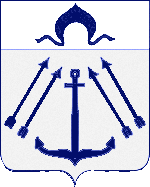 СОВЕТ  ДЕПУТАТОВ ПОСЕЛЕНИЯ  КОКОШКИНО   В ГОРОДЕ МОСКВЕ	________________________________________________________________РЕШЕНИЕ           от 31 июля 2019 года  № 73/4 О внесении изменений в решение Совета депутатов поселения Кококшино в городе Москве от 23.05.2019 №65/4 «Об  утверждении адресного перечня объектов комплексного благоустройства территории жилой застройки поселения Кокошкинов 2019 году за счет средств субсидий    из  бюджета города Москвы бюджету поселения Кокошкино»В соответствии с федеральным законом от 6 октября 2003 года № 131-ФЗ «Об общих принципах организации местного самоуправления в Российской Федерации», Законом города Москвы от 6 ноября 2002 года № 56 «Об организации местного самоуправления в городе Москвы», руководствуясь Уставом поселения Кокошкино, Совет депутатов поселения Кокошкино решил:Внести изменение в решение Совета депутатов поселения Кокошкино в городе Москве от 23.05.2019 №65/4 «Об утверждении адресного перечня объектов комплексного благоустройства территории жилой застройки поселения Кокошкино в 2019 году за счет средств субсидий из бюджета города Москвы бюджету поселения Кокошкино» изложив приложение к решению в новой редакции согласно приложению.Настоящее решение вступает в силу со дня его принятия.      3. Опубликовать настоящее решение в информационном бюллетене администрации поселения Кокошкино и разместить на официальном сайте администрации поселения Кокошкино информационно-телекоммуникационной сети «Интернет».4. Контроль за исполнением настоящего решения возложить на главу поселения Кокошкино Сорокина Е.В.Глава поселения Кокошкино                                                                    Е.В. Сорокин       Приложение                                                                                                                                                                                        к решению Совета депутатов   поселения Кокошкиноот 31.07.2019 № 73/4                                                                                                                                                             Приложениек решению Совета депутатов                  															   поселения Кокошкиноот 23.05.2019 №65/4Адресный перечень объектов комплексного благоустройства территории жилой застройки поселения Кокошкино в 2019 году за счет средств субсидий из бюджета города Москвы бюджету поселения Кокошкино№ п/пМуниципальное образованиеАдресТип объектаПлощадь, кв.мСубсидия (руб.)1поселение Кокошкиноул. Школьная д.4дворовая территория8 9003 091 619,682поселение Кокошкиноул. Школьная д.7,11,12дворовая территория14 0003 113 667,103поселение Кокошкиноул. Дачная вблизи д.3Адворовая территория62 5004 494 703,22ИТОГОИТОГО10 700 000,00